BOLETIM INFORMATIVO Nº. 016/2023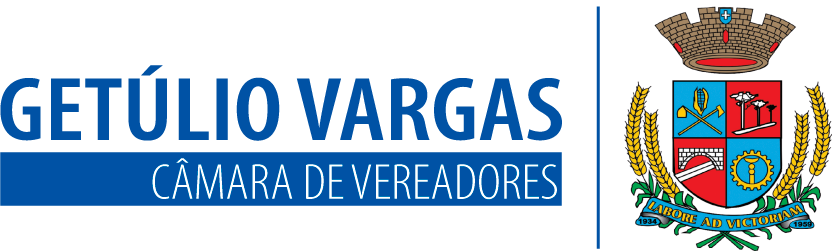 Sessão Ordinária do dia 18 de maio de 2023, às 18h30, realizada na sede do Poder Legislativo, na Sala das Sessões Engenheiro Firmino Girardello, sob a Presidência do Vereador Domingo Borges de Oliveira, secretariado pelo Vereador Aquiles Pessoa da Silva, 1º Secretário, com presença dos Vereadores: Dianete Rampazzo Dallacosta, Dinarte Afonso Tagliari Farias, Ines Aparecida Borba, Jeferson Wilian Karpinski, Lisiane Brandalise, Nilso João Talgatti e Paulo Dall Agnol.PROPOSIÇÕES EM PAUTAPedido de Providências nº 013/2023 de 16-05-2023 - Vereadora Ines Aparecida Borba - Solicita que seja feita a limpeza nas margens da ponte localizada na esquina da Rua Antonio Balbinot com a Rua Arcilbado Somenzi, bairro São Pelegrino.APROVADO POR UNANIMIDADEPedido de Providências nº 014/2023 de 16-05-2023 - Vereadora Dianete Maria Rampazzo Dalla Costa - Solicita que seja feita a pavimentação asfáltica na Rua José Cortese, a partir do cruzamento com a Rua Luiz Bellé até a RS 135.APROVADO POR UNANIMIDADEProposta de emenda à Lei Orgânica acompanhada de Parecer nº 001/2023 de 28-03-2023 - Executivo Municipal - Autoriza o Executivo Municipal a incluir o artigo 66-A na Lei Orgânica Municipal e dá outras providências.APROVADO POR UNANIMIDADEProjeto de Lei nº 041/2023 de 16-05-2023 - Executivo Municipal – Autoriza o Município, através do Executivo Municipal, a proceder a Cessão de Uso de Imóvel à COOPERATIVA REGIONAL DA AGRICULTURA FAMILIAR DE GETÚLIO VARGAS.APROVADO POR UNANIMIDADEProjeto de Lei Legislativo nº 006/2023 de 16-05-2023 - Vereador Jeferson Wilian Karpinski - Dispõe sobre denominação de rua, localizada no bairro Santa Catarina, em Getúlio Vargas.APROVADO POR UNANIMIDADEIndicação nº 008/2023 de 16-05-2023 - Vereadora Lisiane Brandalise - Solicita ao Executivo Municipal que sejam instalados mais ventiladores no Centro de Convivência Natalício José Botoli.APROVADO POR UNANIMIDADE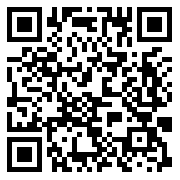 Confira a íntegra das proposições em pauta lendo o qr code em seu celular ou no link tinyurl.com/2fgymfmnAVISOSO atendimento na Casa acontece das 8h30 às 11h30 e das 13h30 às 17h de segunda a sexta-feira;O contato com o Poder Legislativo poderá ser feito também por telefone através do número 54 – 3341 3889, ou pelo e-mail: camaravereadoresgv@gmail.com;A próxima sessão plenária acontece no dia 1º de junho (quinta-feira), às 18h30, na Sala das Sessões Engenheiro Firmino Girardello, segundo andar da Câmara de Vereadores de Getúlio Vargas;Acesse o site da Câmara para conferir as notícias relacionadas à Casa do Povo Getuliense, bem como ter acesso às decisões da sessão plenária de ontem (25 de maio).Para mais informações acesse:getuliovargas.rs.leg.brGetúlio Vargas, 24 de maio de 2023Domingo Borges de OliveiraPresidente